П О С Т А Н О В Л Е Н И Еот 21.12.2022   № 1205г. Майкоп  О внесении изменений в Положение о составе, порядке и сроках внесения информации в муниципальную долговую книгу муниципального образования «Город Майкоп»В соответствии с пунктом 2 статьи 1 Федерального закона от 26.03.2022 № 65-ФЗ «О внесении изменений в Бюджетный кодекс Российской Федерации», п о с т а н о в л я ю:1. Внести в пункт 2.2 раздела 2 Положения о составе, порядке и сроках внесения информации в муниципальную долговую книгу муниципального образования «Город Майкоп», утвержденного постановлением Администрации муниципального образования «Город Майкоп» от 30.06.2021 № 692 «Об утверждении Положения о составе, порядке и сроках внесения информации в муниципальную долговую книгу муниципального образования «Город Майкоп» (в редакции постановлений Администрации муниципального образования «Город Майкоп»                  от 10.09.2021 № 979, от 22.06.2022 № 584), следующие изменения:1.1. В абзаце пятом слова «по муниципальным гарантиям» заменить словами «, вытекающих из муниципальных гарантий».1.2. В абзаце пятом подпункта 2.2.1 слова «по муниципальным гарантиям, выраженным» заменить словами «, вытекающих из муниципальных гарантий, выраженных».1.3. В абзаце третьем подпункта 2.2.2 слова «по муниципальным гарантиям в иностранной валюте, предоставленным» заменить словами «, вытекающих из муниципальных гарантий в иностранной валюте, предоставленных».2. Опубликовать настоящее постановление в газете «Майкопские новости» и разместить на официальном сайте Администрации муниципального образования «Город Майкоп».3. Настоящее постановление вступает в силу со дня его официального опубликования.Глава муниципального образования «Город Майкоп»                                                                      Г.А. Митрофанов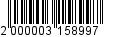 Администрация муниципальногообразования «Город Майкоп»Республики Адыгея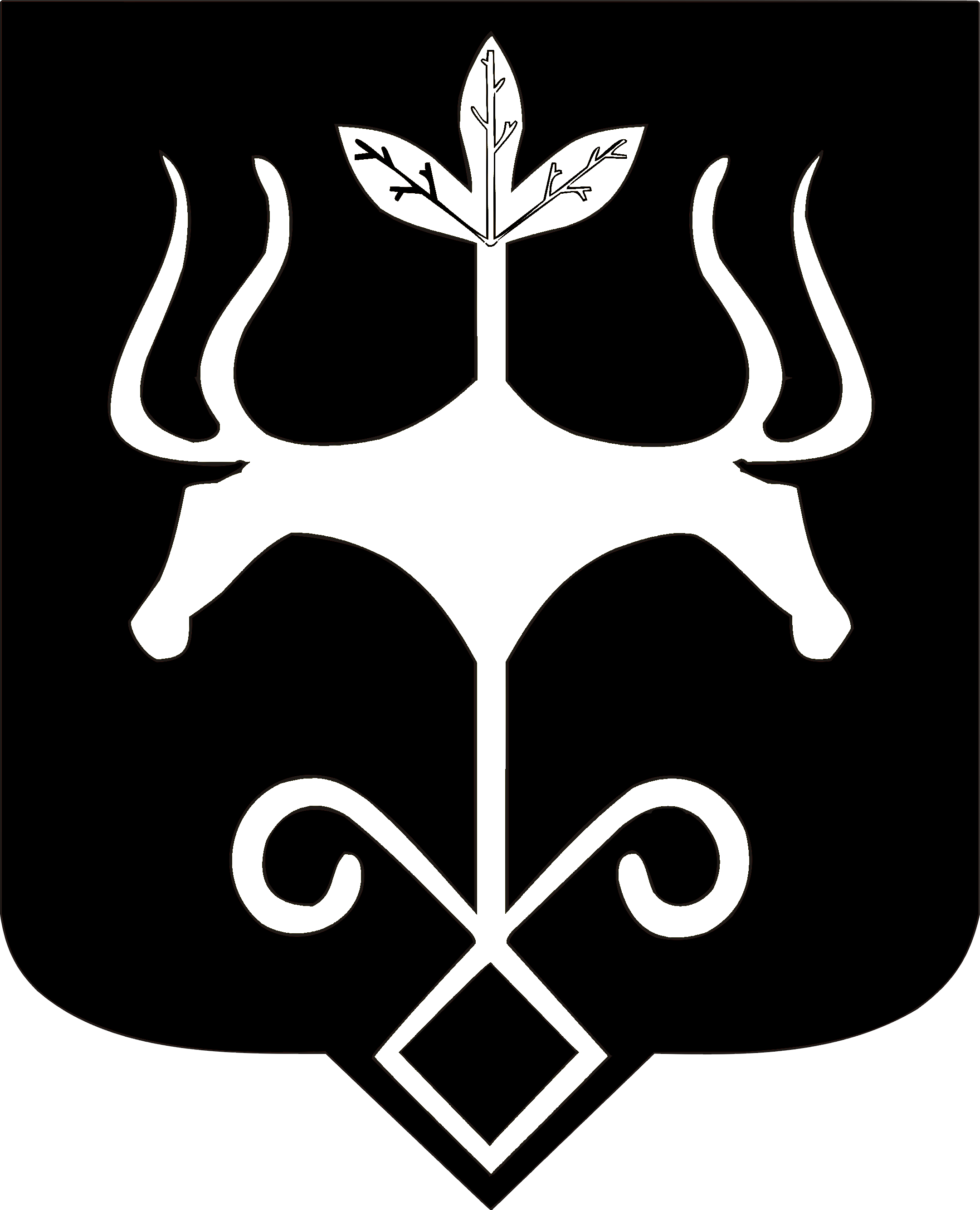 Адыгэ Республикэммуниципальнэ образованиеу «Къалэу Мыекъуапэ» и Администрацие